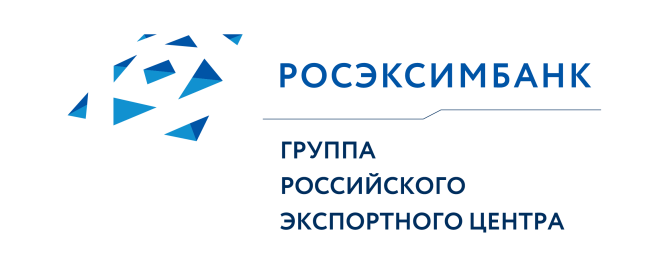 Запрос на предварительные условия кредитования (финансирования)/ получения гарантииПросим рассмотреть возможность финансирования сделки согласно следующим параметрам:Подписывая настоящий запрос на предварительные условия кредитования (финансирования)/получение гарантий, подтверждаю, что все ответы и сведения, указанные в запросе и документах, приложенных к запросу, являются полными и достоверными.Дата: «____» _____________ 20__ г.	М.П.Общая информация об организации и ее деятельностиОбщая информация об организации и ее деятельностиОбщая информация об организации и ее деятельностиОбщая информация об организации и ее деятельностиОбщая информация об организации и ее деятельностиОбщая информация об организации и ее деятельностиНазвание организацииНазвание организацииНазвание организацииНазвание организации(указать полное и сокращенное название, в том числе на английском языке, и организационно-правовую форму)(указать полное и сокращенное название, в том числе на английском языке, и организационно-правовую форму)(указать полное и сокращенное название, в том числе на английском языке, и организационно-правовую форму)(указать полное и сокращенное название, в том числе на английском языке, и организационно-правовую форму)АдресАдресАдресАдрес(указать адрес места нахождения организации в соответствии с юридическими документами)(указать адрес места нахождения организации в соответствии с юридическими документами)(указать адрес места нахождения организации в соответствии с юридическими документами)(указать адрес места нахождения организации в соответствии с юридическими документами)Регистрационный и налоговый номера, код статистического учетаРегистрационный и налоговый номера, код статистического учетаОГРН:Регистрационный и налоговый номера, код статистического учетаРегистрационный и налоговый номера, код статистического учетаИНН:Регистрационный и налоговый номера, код статистического учетаРегистрационный и налоговый номера, код статистического учетаОКПО:Дата регистрации организацииДата регистрации организацииДата регистрации организацииДата регистрации организации(указать дату регистрации организации, а также дату фактического начала деятельности, если организация не сразу начала основную деятельность)(указать дату регистрации организации, а также дату фактического начала деятельности, если организация не сразу начала основную деятельность)(указать дату регистрации организации, а также дату фактического начала деятельности, если организация не сразу начала основную деятельность)(указать дату регистрации организации, а также дату фактического начала деятельности, если организация не сразу начала основную деятельность)Информация о бенефициарном владельце организацииИнформация о бенефициарном владельце организацииИнформация о бенефициарном владельце организацииИнформация о бенефициарном владельце организации(Ф.И.О. лица, которое, в конечном счете, прямо или косвенно через третьих лиц владеет организацией – имеет преобладающее участие 25 процентов в капитале, либо имеет возможность контролировать действия организации)(Ф.И.О. лица, которое, в конечном счете, прямо или косвенно через третьих лиц владеет организацией – имеет преобладающее участие 25 процентов в капитале, либо имеет возможность контролировать действия организации)(Ф.И.О. лица, которое, в конечном счете, прямо или косвенно через третьих лиц владеет организацией – имеет преобладающее участие 25 процентов в капитале, либо имеет возможность контролировать действия организации)(Ф.И.О. лица, которое, в конечном счете, прямо или косвенно через третьих лиц владеет организацией – имеет преобладающее участие 25 процентов в капитале, либо имеет возможность контролировать действия организации)Основные параметры экспортного контракта (его проекта) и информация об участниках экспортной сделкиОсновные параметры экспортного контракта (его проекта) и информация об участниках экспортной сделкиОсновные параметры экспортного контракта (его проекта) и информация об участниках экспортной сделкиОсновные параметры экспортного контракта (его проекта) и информация об участниках экспортной сделкиОсновные параметры экспортного контракта (его проекта) и информация об участниках экспортной сделкиОсновные параметры экспортного контракта (его проекта) и информация об участниках экспортной сделкиПокупатель (заказчик) по экспортному контрактуПокупатель (заказчик) по экспортному контрактуПокупатель (заказчик) по экспортному контрактуПокупатель (заказчик) по экспортному контракту(указать полное и сокращенное название организации на английском языке, адрес, регистрационный или налоговый номер, страну резидентства)(указать полное и сокращенное название организации на английском языке, адрес, регистрационный или налоговый номер, страну резидентства)(указать полное и сокращенное название организации на английском языке, адрес, регистрационный или налоговый номер, страну резидентства)(указать полное и сокращенное название организации на английском языке, адрес, регистрационный или налоговый номер, страну резидентства)Плательщик по экспортному контрактуПлательщик по экспортному контрактуПлательщик по экспортному контрактуПлательщик по экспортному контракту(указать полное и сокращенное название организации на английском языке, адрес, регистрационный или налоговый номер)(указать полное и сокращенное название организации на английском языке, адрес, регистрационный или налоговый номер)(указать полное и сокращенное название организации на английском языке, адрес, регистрационный или налоговый номер)(указать полное и сокращенное название организации на английском языке, адрес, регистрационный или налоговый номер)Производитель(и) поставляемой продукцииПроизводитель(и) поставляемой продукцииПредмет экспортного контракта, наименование и коды ТН ВЭД ЕАЭС поставляемой на экспорт в рамках контракта продукции или наименование и коды ОКВЭД работ/услуг, выполняемых/оказываемых по экспортному контрактуПредмет экспортного контракта, наименование и коды ТН ВЭД ЕАЭС поставляемой на экспорт в рамках контракта продукции или наименование и коды ОКВЭД работ/услуг, выполняемых/оказываемых по экспортному контрактуСтоимость и валюта контрактаСтоимость и валюта контрактаДоля российской составляющей в поставляемой продукции, %Доля российской составляющей в поставляемой продукции, %Этапы и сроки реализации экспортного контрактаЭтапы и сроки реализации экспортного контрактаНаличие финансовой отчетности покупателя (заказчика) по экспортному контракту, плательщика и (или) гарантаНаличие финансовой отчетности покупателя (заказчика) по экспортному контракту, плательщика и (или) гаранта да нетЕсли «Да», просьба предоставить в приложении к запросу да нетЕсли «Да», просьба предоставить в приложении к запросу да нетЕсли «Да», просьба предоставить в приложении к запросу да нетЕсли «Да», просьба предоставить в приложении к запросуИнформация об опыте работы с покупателем (заказчиком), плательщиком и (или) гарантом: общее кол-во лет сотрудничества, число реализованных экспортных контрактов, в том числе на условиях отсрочки платежа; случаи просрочки платежей: указать суммы и сроки просрочек, причины их возникновения, как были урегулированы, все ли причитающиеся платежи были получены и т.д.Информация об опыте работы с покупателем (заказчиком), плательщиком и (или) гарантом: общее кол-во лет сотрудничества, число реализованных экспортных контрактов, в том числе на условиях отсрочки платежа; случаи просрочки платежей: указать суммы и сроки просрочек, причины их возникновения, как были урегулированы, все ли причитающиеся платежи были получены и т.д.Информация об опыте работы с покупателем (заказчиком), плательщиком и (или) гарантом: общее кол-во лет сотрудничества, число реализованных экспортных контрактов, в том числе на условиях отсрочки платежа; случаи просрочки платежей: указать суммы и сроки просрочек, причины их возникновения, как были урегулированы, все ли причитающиеся платежи были получены и т.д.Информация об опыте работы с покупателем (заказчиком), плательщиком и (или) гарантом: общее кол-во лет сотрудничества, число реализованных экспортных контрактов, в том числе на условиях отсрочки платежа; случаи просрочки платежей: указать суммы и сроки просрочек, причины их возникновения, как были урегулированы, все ли причитающиеся платежи были получены и т.д.Имеется ли у организации информация о несоблюдении платежной дисциплины покупателем (заказчиком), плательщиком и (или) гарантом или возникновения коммерческих споров по договорам (соглашениям) с другими контрагентамиИмеется ли у организации информация о несоблюдении платежной дисциплины покупателем (заказчиком), плательщиком и (или) гарантом или возникновения коммерческих споров по договорам (соглашениям) с другими контрагентамиИмеется ли у организации информация о несоблюдении платежной дисциплины покупателем (заказчиком), плательщиком и (или) гарантом или возникновения коммерческих споров по договорам (соглашениям) с другими контрагентамиИмеется ли у организации информация о несоблюдении платежной дисциплины покупателем (заказчиком), плательщиком и (или) гарантом или возникновения коммерческих споров по договорам (соглашениям) с другими контрагентами да нетЕсли «Да», просьба предоставить соответствующую информацию в приложении к запросу да нетЕсли «Да», просьба предоставить соответствующую информацию в приложении к запросуОсновные параметры запрашиваемого продуктаОсновные параметры запрашиваемого продуктаОсновные параметры запрашиваемого продуктаОсновные параметры запрашиваемого продуктаОсновные параметры запрашиваемого продуктаОсновные параметры запрашиваемого продуктаПродуктПродуктПредэкспортное финансирование Финансирование расходов по экспортному контракту Финансирование текущих расходов по экспортным поставкамПостэкспортное финансирование Финансирование коммерческого кредита экспортера Финансирование торгового оборота с иностранными покупателямиБанковские гарантии Тендерная гарантия Гарантия исполнения обязательств, в т.ч. по возврату кредитов Гарантия возврата авансового платежа Гарантия платежа  Гарантия в пользу налоговых органовПредэкспортное финансирование Финансирование расходов по экспортному контракту Финансирование текущих расходов по экспортным поставкамПостэкспортное финансирование Финансирование коммерческого кредита экспортера Финансирование торгового оборота с иностранными покупателямиБанковские гарантии Тендерная гарантия Гарантия исполнения обязательств, в т.ч. по возврату кредитов Гарантия возврата авансового платежа Гарантия платежа  Гарантия в пользу налоговых органовПредэкспортное финансирование Финансирование расходов по экспортному контракту Финансирование текущих расходов по экспортным поставкамПостэкспортное финансирование Финансирование коммерческого кредита экспортера Финансирование торгового оборота с иностранными покупателямиБанковские гарантии Тендерная гарантия Гарантия исполнения обязательств, в т.ч. по возврату кредитов Гарантия возврата авансового платежа Гарантия платежа  Гарантия в пользу налоговых органовПредэкспортное финансирование Финансирование расходов по экспортному контракту Финансирование текущих расходов по экспортным поставкамПостэкспортное финансирование Финансирование коммерческого кредита экспортера Финансирование торгового оборота с иностранными покупателямиБанковские гарантии Тендерная гарантия Гарантия исполнения обязательств, в т.ч. по возврату кредитов Гарантия возврата авансового платежа Гарантия платежа  Гарантия в пользу налоговых органовСумма кредита или лимит кредитной линии/ сумма банковской гарантии с указанием валютыСумма кредита или лимит кредитной линии/ сумма банковской гарантии с указанием валютыСрок кредита или кредитной линии/ срок исполнения обеспечиваемых Гарантией обязательств Принципала (в месяцах)Срок кредита или кредитной линии/ срок исполнения обеспечиваемых Гарантией обязательств Принципала (в месяцах)Планируемый период использования кредита/выборки по кредитной линииПланируемый период использования кредита/выборки по кредитной линииУсловия (порядок) погашения кредитаУсловия (порядок) погашения кредитаРазмер Процентной ставкиРазмер Процентной ставкиРазмер Процентной ставкиРазмер Процентной ставки(запрашиваемая, может указываться диапазон процентных ставок)(запрашиваемая, может указываться диапазон процентных ставок)(запрашиваемая, может указываться диапазон процентных ставок)(запрашиваемая, может указываться диапазон процентных ставок)Возможные варианты обеспечения по кредиту/ гарантии(указываются все виды возможного обеспечения)Возможные варианты обеспечения по кредиту/ гарантии(указываются все виды возможного обеспечения) Вексель АО РОСЭКСИМБАНК Депозит в АО РОСЭКСИМБАНК Залог иных ценных бумаг Залог прав требования по экспортным контрактам Залог недвижимого имущества Залог движимого имущества Залог ТМЦ, оборудования Поручительство бенефициара Поручительство третьих лиц Иное (указать)(если отмечен какой-либо вариант, кроме первого и второго, просьба указать все существенные детали, связанные с обеспечением, в приложении к запросу) Вексель АО РОСЭКСИМБАНК Депозит в АО РОСЭКСИМБАНК Залог иных ценных бумаг Залог прав требования по экспортным контрактам Залог недвижимого имущества Залог движимого имущества Залог ТМЦ, оборудования Поручительство бенефициара Поручительство третьих лиц Иное (указать)(если отмечен какой-либо вариант, кроме первого и второго, просьба указать все существенные детали, связанные с обеспечением, в приложении к запросу) Вексель АО РОСЭКСИМБАНК Депозит в АО РОСЭКСИМБАНК Залог иных ценных бумаг Залог прав требования по экспортным контрактам Залог недвижимого имущества Залог движимого имущества Залог ТМЦ, оборудования Поручительство бенефициара Поручительство третьих лиц Иное (указать)(если отмечен какой-либо вариант, кроме первого и второго, просьба указать все существенные детали, связанные с обеспечением, в приложении к запросу) Вексель АО РОСЭКСИМБАНК Депозит в АО РОСЭКСИМБАНК Залог иных ценных бумаг Залог прав требования по экспортным контрактам Залог недвижимого имущества Залог движимого имущества Залог ТМЦ, оборудования Поручительство бенефициара Поручительство третьих лиц Иное (указать)(если отмечен какой-либо вариант, кроме первого и второго, просьба указать все существенные детали, связанные с обеспечением, в приложении к запросу)Декларации Заявителя о борьбе с подкупом иностранных должностных лиц при осуществлении международных коммерческих сделокДекларации Заявителя о борьбе с подкупом иностранных должностных лиц при осуществлении международных коммерческих сделокДекларации Заявителя о борьбе с подкупом иностранных должностных лиц при осуществлении международных коммерческих сделокДекларации Заявителя о борьбе с подкупом иностранных должностных лиц при осуществлении международных коммерческих сделокДекларации Заявителя о борьбе с подкупом иностранных должностных лиц при осуществлении международных коммерческих сделокЗаявитель подтверждает и заверяет, что в соответствии с национальным и международным законодательством по борьбе с подкупом, включая Конвенцию по борьбе с подкупом иностранных должностных лиц при осуществлении международных коммерческих сделок (17.12.1997 г., г. Париж):Заявитель подтверждает и заверяет, что в соответствии с национальным и международным законодательством по борьбе с подкупом, включая Конвенцию по борьбе с подкупом иностранных должностных лиц при осуществлении международных коммерческих сделок (17.12.1997 г., г. Париж):Заявитель подтверждает и заверяет, что в соответствии с национальным и международным законодательством по борьбе с подкупом, включая Конвенцию по борьбе с подкупом иностранных должностных лиц при осуществлении международных коммерческих сделок (17.12.1997 г., г. Париж):Заявитель подтверждает и заверяет, что в соответствии с национальным и международным законодательством по борьбе с подкупом, включая Конвенцию по борьбе с подкупом иностранных должностных лиц при осуществлении международных коммерческих сделок (17.12.1997 г., г. Париж):Заявитель подтверждает и заверяет, что в соответствии с национальным и международным законодательством по борьбе с подкупом, включая Конвенцию по борьбе с подкупом иностранных должностных лиц при осуществлении международных коммерческих сделок (17.12.1997 г., г. Париж):- Ни Заявитель, ни лицо, действующее по его поручению, не были вовлечены, не вовлечены в настоящее время и не будут вовлечены в подкуп в ходе осуществления сделки(ок), заявленной(ых) на кредитование / получение гарантий.- Ни Заявитель, ни лицо, действующее по его поручению, не были вовлечены, не вовлечены в настоящее время и не будут вовлечены в подкуп в ходе осуществления сделки(ок), заявленной(ых) на кредитование / получение гарантий.- Ни Заявитель, ни лицо, действующее по его поручению, не были вовлечены, не вовлечены в настоящее время и не будут вовлечены в подкуп в ходе осуществления сделки(ок), заявленной(ых) на кредитование / получение гарантий.- Ни Заявитель, ни лицо, действующее по его поручению, не были вовлечены, не вовлечены в настоящее время и не будут вовлечены в подкуп в ходе осуществления сделки(ок), заявленной(ых) на кредитование / получение гарантий. да нет- Ни в отношении Заявителя, ни по имеющимся у него сведениям в отношении лица, действующего в его интересах в ходе осуществления сделки(ок), заявленной(ых) на кредитование / получение гарантий, в настоящее время не предъявлено обвинений в судебном порядке и в течение последних пяти лет он не был признан виновным судом в связи с нарушением законодательства о противодействии подкупу иностранных должностных лиц какой-либо страны.- Ни в отношении Заявителя, ни по имеющимся у него сведениям в отношении лица, действующего в его интересах в ходе осуществления сделки(ок), заявленной(ых) на кредитование / получение гарантий, в настоящее время не предъявлено обвинений в судебном порядке и в течение последних пяти лет он не был признан виновным судом в связи с нарушением законодательства о противодействии подкупу иностранных должностных лиц какой-либо страны.- Ни в отношении Заявителя, ни по имеющимся у него сведениям в отношении лица, действующего в его интересах в ходе осуществления сделки(ок), заявленной(ых) на кредитование / получение гарантий, в настоящее время не предъявлено обвинений в судебном порядке и в течение последних пяти лет он не был признан виновным судом в связи с нарушением законодательства о противодействии подкупу иностранных должностных лиц какой-либо страны.- Ни в отношении Заявителя, ни по имеющимся у него сведениям в отношении лица, действующего в его интересах в ходе осуществления сделки(ок), заявленной(ых) на кредитование / получение гарантий, в настоящее время не предъявлено обвинений в судебном порядке и в течение последних пяти лет он не был признан виновным судом в связи с нарушением законодательства о противодействии подкупу иностранных должностных лиц какой-либо страны. да (yes) нет (no)Заявитель никогда не был включен в черные списки таких международных финансовых организаций как: Всемирный банк, Африканский банк развития, Азиатский банк развития, Европейский банк реконструкции и развития, Межамериканский банк развития.Заявитель никогда не был включен в черные списки таких международных финансовых организаций как: Всемирный банк, Африканский банк развития, Азиатский банк развития, Европейский банк реконструкции и развития, Межамериканский банк развития.Заявитель никогда не был включен в черные списки таких международных финансовых организаций как: Всемирный банк, Африканский банк развития, Азиатский банк развития, Европейский банк реконструкции и развития, Межамериканский банк развития.Заявитель никогда не был включен в черные списки таких международных финансовых организаций как: Всемирный банк, Африканский банк развития, Азиатский банк развития, Европейский банк реконструкции и развития, Межамериканский банк развития. да (yes) нет (no)- По запросу Заявитель согласен предоставить АО РОСЭКСИМБАНК данные о лицах, действующих по его поручению, в связи с осуществлением сделки(ок), заявленной(ых) на кредитование/ получение гарантий, а также сумму и цели комиссионных и вознаграждений, уплаченных или согласованных к уплате, в пользу этих лиц.- По запросу Заявитель согласен предоставить АО РОСЭКСИМБАНК данные о лицах, действующих по его поручению, в связи с осуществлением сделки(ок), заявленной(ых) на кредитование/ получение гарантий, а также сумму и цели комиссионных и вознаграждений, уплаченных или согласованных к уплате, в пользу этих лиц.- По запросу Заявитель согласен предоставить АО РОСЭКСИМБАНК данные о лицах, действующих по его поручению, в связи с осуществлением сделки(ок), заявленной(ых) на кредитование/ получение гарантий, а также сумму и цели комиссионных и вознаграждений, уплаченных или согласованных к уплате, в пользу этих лиц.- По запросу Заявитель согласен предоставить АО РОСЭКСИМБАНК данные о лицах, действующих по его поручению, в связи с осуществлением сделки(ок), заявленной(ых) на кредитование/ получение гарантий, а также сумму и цели комиссионных и вознаграждений, уплаченных или согласованных к уплате, в пользу этих лиц.- По запросу Заявитель согласен предоставить АО РОСЭКСИМБАНК данные о лицах, действующих по его поручению, в связи с осуществлением сделки(ок), заявленной(ых) на кредитование/ получение гарантий, а также сумму и цели комиссионных и вознаграждений, уплаченных или согласованных к уплате, в пользу этих лиц.- Заявитель предпримет все разумные меры по развитию, внедрению и отражению во внутренних документах систем управленческого контроля в целях противодействия подкупу.- Заявитель предпримет все разумные меры по развитию, внедрению и отражению во внутренних документах систем управленческого контроля в целях противодействия подкупу.- Заявитель предпримет все разумные меры по развитию, внедрению и отражению во внутренних документах систем управленческого контроля в целях противодействия подкупу.- Заявитель предпримет все разумные меры по развитию, внедрению и отражению во внутренних документах систем управленческого контроля в целях противодействия подкупу.- Заявитель предпримет все разумные меры по развитию, внедрению и отражению во внутренних документах систем управленческого контроля в целях противодействия подкупу.- Заявитель осведомлен о юридической ответственности за подкуп при осуществлении международных коммерческих сделок, предусмотренной его национальным законодательством, в том числе национальными нормативно-правовыми актами о запрете подкупа, в частности, для лиц, зарегистрированных в РФ – о содержании статьи 19.28 КоАП, статьи 291 УК РФ, статьи 291.1 УК РФ.- Заявитель осведомлен о юридической ответственности за подкуп при осуществлении международных коммерческих сделок, предусмотренной его национальным законодательством, в том числе национальными нормативно-правовыми актами о запрете подкупа, в частности, для лиц, зарегистрированных в РФ – о содержании статьи 19.28 КоАП, статьи 291 УК РФ, статьи 291.1 УК РФ.- Заявитель осведомлен о юридической ответственности за подкуп при осуществлении международных коммерческих сделок, предусмотренной его национальным законодательством, в том числе национальными нормативно-правовыми актами о запрете подкупа, в частности, для лиц, зарегистрированных в РФ – о содержании статьи 19.28 КоАП, статьи 291 УК РФ, статьи 291.1 УК РФ.- Заявитель осведомлен о юридической ответственности за подкуп при осуществлении международных коммерческих сделок, предусмотренной его национальным законодательством, в том числе национальными нормативно-правовыми актами о запрете подкупа, в частности, для лиц, зарегистрированных в РФ – о содержании статьи 19.28 КоАП, статьи 291 УК РФ, статьи 291.1 УК РФ.- Заявитель осведомлен о юридической ответственности за подкуп при осуществлении международных коммерческих сделок, предусмотренной его национальным законодательством, в том числе национальными нормативно-правовыми актами о запрете подкупа, в частности, для лиц, зарегистрированных в РФ – о содержании статьи 19.28 КоАП, статьи 291 УК РФ, статьи 291.1 УК РФ.(наименование Заявителя)(подпись уполномоченного лица)(расшифровка подписи)(должность)